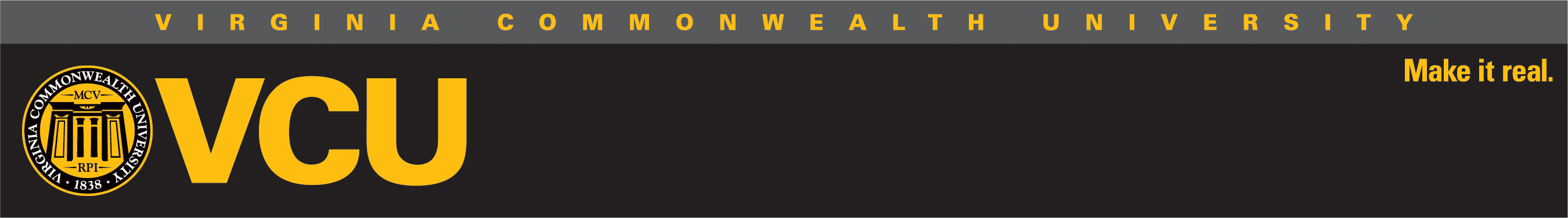 Alcohol Authorization Agreement FormThe form should be submitted at the time of space reservation requestand no later than 3 weeks prior to proposed event.Instructions:  Please complete this using MS Word. Input information into text fields provided. This form must be Printed and signed, before it is submitted for approval. PART I:  Event Information (complete ALL information)Estimate of Expected Attendance:        (Attach list of names. If not available, invitation list.)(Note: Approval of Alcohol Authorization Agreement Form is for a specific location. If the location changes before the event, a revised form must be submitted for approval.)Part II:  Alcohol Service and Security Plan   (REQUIRED FOR ALL APPLICATIONS)The sponsoring organization must contract with a licensed alcohol provider, caterer, or secure the ABC License for the event.  A copy of the ABC license must be provided to the facility or area manager where the event is to take place prior to the event.Check all that apply:1.  Alcohol will be served by: 	 VCU catering   Outside Licensed Catered  Other 2. Type of beverage service:	cash bar     open bar	 Other 3. Type of alcohol served 		beer		wine   	liquor 	 OtherAlcohol served (available) from (start): ______  (end) ________  In hosting this party, I understand that the following safety and security steps will be taken in compliance with State laws and University regulations regarding alcohol (please check all steps completed):Event sponsor is responsible for costs incurred for security and turning in this form to the scheduling office, who will notify VCU Police of the event.Non-salty foods and non-alcoholic beverages must be available and easily accessible throughout the event. Alcohol must be monitored at all times. ***Are persons under the legal age of 21 expected to be present?  No   Yes 	If YES, complete Part III & Part IV.  If No, complete only PART IV.Part III:  Underage Attendees (REQUIRED FOR ALL EVENTS WITH UNDERAGE GUESTS)Describe how the event sponsors will work to ensure that underage persons will not be served or consume alcohol.Check all that apply:1. Patrons (of-age or underage) will be identified by:   hand stamp    wristband   other 2. Alcohol access will be controlled by:  partition   roped area   separate room   other Describe procedures to prevent the service and consumption of alcohol by underage persons PART IV:  ApprovalsBy signing below, I agree to abide by VCU policies and the laws of the United States and the Commonwealth of Virginia, and make sure event patrons do the same.  I HAVE READ AND UNDERSTAND the VCU policies and guidelines that pertain to alcohol.Signature of requestor:________________________________ Printed name: _______________________________________Date: ______________________________________________Signature of VP/Dean/Designee of requesting department:_________________________________________ Printed name: _______________________________________Date: ______________________________________________Request Approved          Request Denied           Comments: ______________________________________Please provide a copy of this form to the to appropriate VCU office responsible for scheduling the space in which the event is being held. If you need assistance determining which scheduling office is the appropriate one to send the form to, you may contact Conference and Scheduling Services at css@vcu.edu and they will direct you to the correct office.  DESIGNEE(S) RESPONSIBLE FOR APPROVAL | OFFICIAL USE ONLYProcedures for University Sponsored Events Associated with Alcohol:VCU assumes no responsibility for any liability incurred at any event not sponsored by the university where alcohol is served and/or sold.  Students, employees, contractors and guests are obliged to conduct themselves in accordance with the laws of the Commonwealth of Virginia and assume full responsibility for their activities while sponsoring or attending university sponsored events associated with alcohol.Sponsors who host or organize a VCU sponsored event that is associated with alcohol must:A.   Comply with federal law, state law and Virginia ABC regulationsB.    Complete the Alcohol Authorization Form at www.scheduling.vcu.edu/faq/ and in conducting the event:i.   Employ a third party vendor with an ABC license who is responsible for adhering tolaws and regulations. (Obtaining an ABC license rather than using a third party vendor requires special exemption from VP or designee.ii.   Be responsible for security costs incurred in connection with the event. For events on property owned or controlled by VCU, VCU Police determine the cost and the level of security required.iii.   Utilize only local or private funds to pay for the purchase of alcoholic beverages.There must be a clear business purpose for the function that supports the university’s mission. The event must be in accordance with the Office of Procurement Services Allowable Business Expenditure Chart and approved by the appropriate leadership (e.g., chair/director and vice provost/dean/designee). For more information, see http://procurement.vcu.edu/i-want-to/make-a-purchase/know-what-you-can-and-cannot-buy/allowable-business-expenditure-chart/.C.   University sponsored events associated with alcohol to be held off campus must also follow alcohol laws, regulations, address security issues and follow unit guidelines /purchasing procedures.D.   Any publication, advertisement or announcement of any university sponsored event distributed or intended to be distributed primarily to persons under 21 years of age must ensure there is no mention or depiction of alcoholic beverages. Distribution of any publication, advertisement or announcement that mentions or depicts alcoholic beverages must be limited primarily to persons 21 years of age or older and such publication, advertisement or announcement must contain a requirement of proof of age and VCU identification.How do I have an event with alcohol properly authorized?Download and complete the Alcohol Authorization Agreement Form. This form is available at http://scheduling.vcu.edu/faq/.  If at any time you have problems or questions about completing a section of this form you can contact Conference and Scheduling services at css@vcu.edu or 804-828-4228.Part I – Event Information	Fill out all general event information in the required fields.	In the Index code box, make sure to use the index code that will be used to pay for the alcohol. If the purchase is not being funded by an index code, make a note in that box, and provide detail in the last box on the page.	In the Proposed location box indicate the space you intend to have the event.Note: This form does not constitute as a space request. You need to request space separately before completing this form. Information on how to request a room can be found at http://scheduling.vcu.edu/services/	In the Funds used to purchase alcohol box provide a detailed description of the funding source for the alcohol. Information on procurement of alcohol with VCU funds can be found at http://procurement.vcu.edu/i-want-to/make-a- purchase/know-what-you-can-and-cannot-buy/allowable-business-expenditure- chart/#.Upypl2Tk_r8	Part II – Alcohol Service Plan	In the License # box indicate the ID # for the ABC license that will be used at   this event. Any event with alcohol in VCU space must be supported by an ABC license. If you are using a caterer, such as Aramark, it is likely that they have an ABC license that they will use for the event. Ask them for their license #.	Part III –Underage Attendees	Only to be filled out if there will be guests at the event under the age of 21.	Part IV –Approvals	 The Signature of requester section is to be filled out by the individual        submitting the form for approval	 Gray approval boxes:Box 1: This is to be signed by a designee from the department that is requesting to serve alcohol.Box 2: This is to be signed by the individual who is responsible for the scheduling management of the space where the alcohol is to be served, and it is to be signed by the designee who oversees that department.Today’s Date:Today’s Date:Organization/Department name: Organization/Department name: Organization/Department name: Organization/Department name: Organization/Department name: Organization/Department name: Organization/Department name: Requestor name:Requestor name:Requestor name:Title:Address (Street, City, ST, Zip)Address (Street, City, ST, Zip)Address (Street, City, ST, Zip)Address (Street, City, ST, Zip)Address (Street, City, ST, Zip)Address (Street, City, ST, Zip)Phone:E-mail:Host name (person responsible at the event) if other than requestorHost name (person responsible at the event) if other than requestorHost name (person responsible at the event) if other than requestorHost name (person responsible at the event) if other than requestorHost name (person responsible at the event) if other than requestorHost name (person responsible at the event) if other than requestorHost name (person responsible at the event) if other than requestorHost name (person responsible at the event) if other than requestorHost name (person responsible at the event) if other than requestorHost name (person responsible at the event) if other than requestorHost name (person responsible at the event) if other than requestorHost name (person responsible at the event) if other than requestor                                          Index code (local or private funds only)                                          Index code (local or private funds only)                                          Index code (local or private funds only)                                          Index code (local or private funds only)                                          Index code (local or private funds only)                                          Index code (local or private funds only)                                          Index code (local or private funds only)                                          Index code (local or private funds only)                                          Index code (local or private funds only)                                          Index code (local or private funds only)                                          Index code (local or private funds only)                                          Index code (local or private funds only)Event NameEvent NameEvent Day and Date:Event Day and Date:Event Times:BeginEndVCU StudentsVCU Alumni &Total EstimatedNon-VCU GuestsAttendanceVCU Faculty/staffProposed Location: If Outside, Rain Site or Rain Date If Outside, Rain Site or Rain Date Purpose of Event:Nature of Event (i.e., guests, type of activities, food, refreshments, etc.): Funds used to purchase alcohol: http://procurement.vcu.edu/i-want-to/make-a-purchase/know-what-you-can-and-cannot-buy/allowable-business-expenditure-chart/#.Upypl2Tk_r8If Other, please describe:If Other, please describe:License #If Other, please describe:If Other, please describe:If Other, please describe:If Other, please describe:Name of trained event manager (TIPS or VCU approved program): 